My top 3 memories from P.7				By Eamon McroryMy best memory was my Confirmation because I met my friends at Quinns corner afterwards and we had a nice meal and we played some games of pool.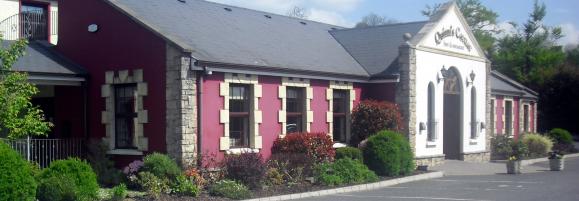 The Pantomime, because it was funny and enjoyable and I was happy watching it with my friends. We all missed school to go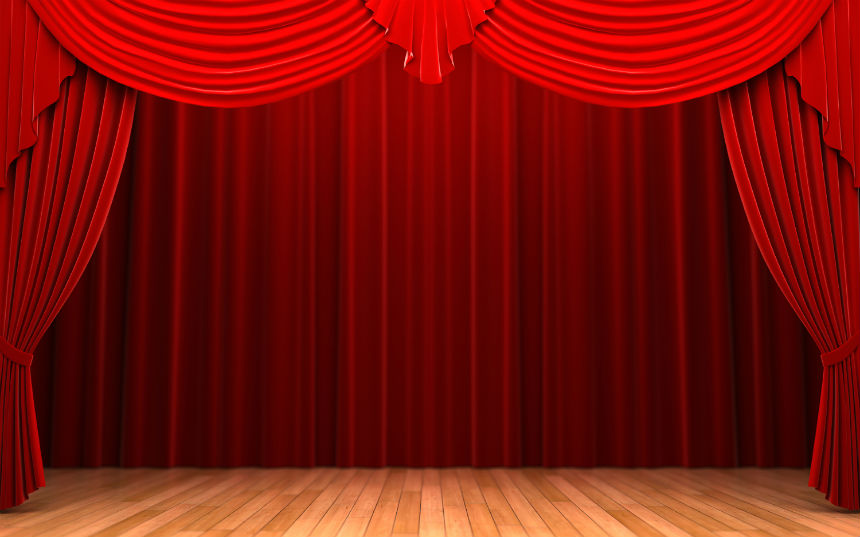 The Fun Run, because I ran with my friends and it was out of school and the mud made it harder to compete in.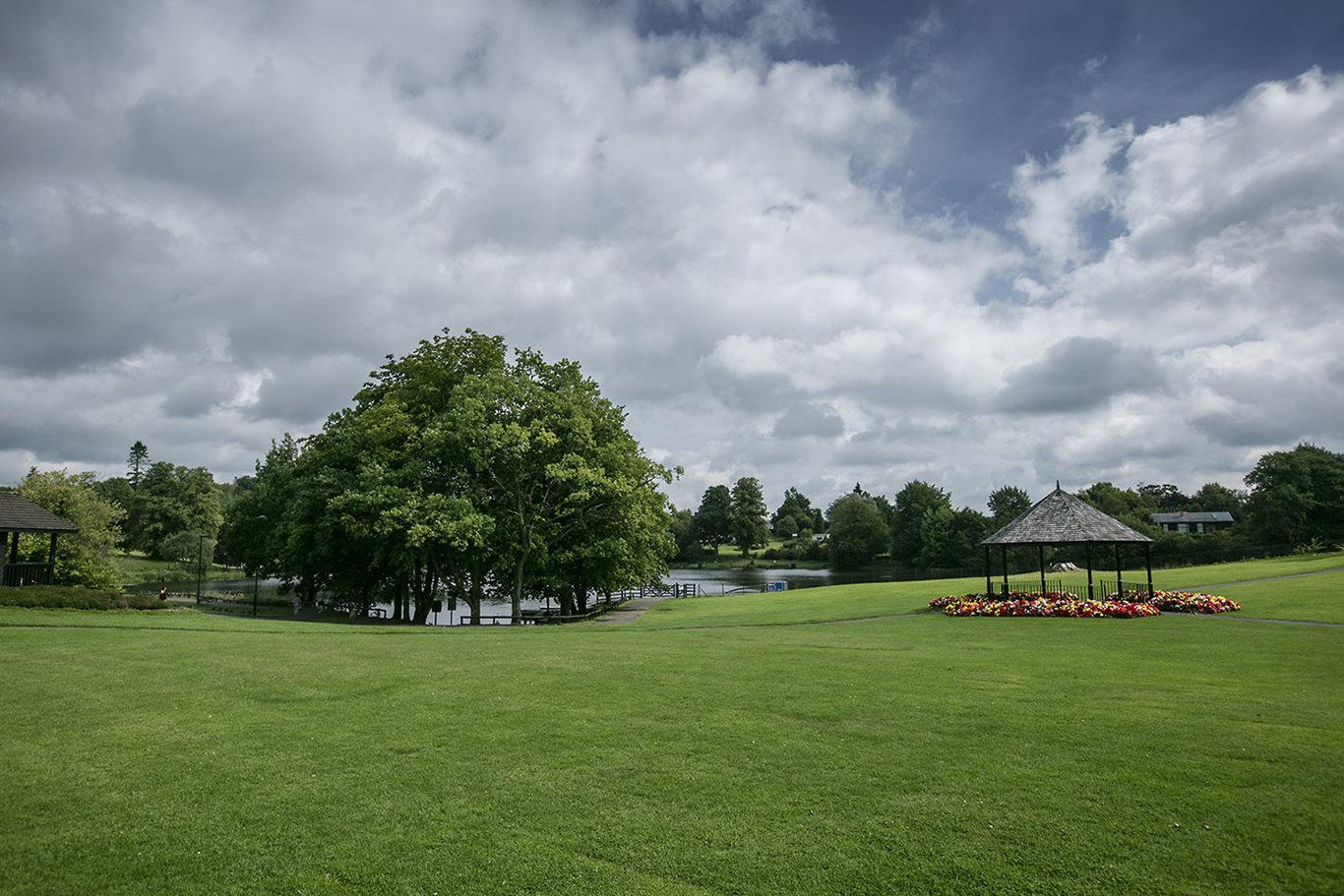 